Municipalidad de la Ciudad y Puerto de La Libertad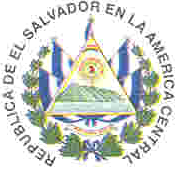 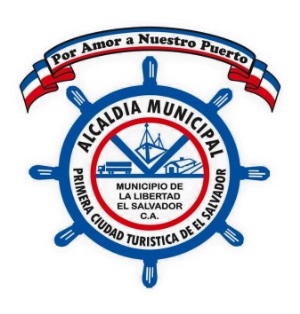 PBX: 2314-4200Calle Gerardo Barrios y Ave. Simón Bolívar No. 21-7,La Libertad, Departamento de La Libertad, El Salvador,Centro América.-DEPARTAMENTO: CEMENTERIOMunicipalidad de la Ciudad y Puerto de La LibertadPBX: 2314-4200Calle Gerardo Barrios y Ave. Simón Bolívar No. 21-7,La Libertad, Departamento de La Libertad, El Salvador,Centro América.-DEPARTAMENTO: VISTO BUENOMunicipalidad de la Ciudad y Puerto de La LibertadPBX: 2314-4200Calle Gerardo Barrios y Ave. Simón Bolívar No. 21-7,La Libertad, Departamento de La Libertad, El Salvador,Centro América.-DEPARTAMENTO: DEPORTESDEPARTAMENTO: RASTRO MUNICIPALDEPARTAMENTO: PARQUE ACUATICON°SERVICIODESCRIPCIÓNUNIDADLUGARHORARIOREQUISITOSTIEMPO DE RESPUESTACOSTO1Emisión de título a perpetuidad Cementerio Alcaldía Municipal La LibertadDe 8:00 a.m. a 4:00 p.m.Llenado de solicitud Mandamiento de pago Copia de DUI Numero Celular Nombre de 3 beneficiarios 10 minutosEl costo es $ 21.002Reposición de título a perpetuidad  CementerioAlcaldía Municipal La LibertadDe 8:00 a.m. a 4:00 p.m.Llenado de solicitud Mandamiento de pago Copia de DUI Numero Celular 10 minutosEl costo es $ 5.253Construcción de nicho CementerioAlcaldía Municipal La LibertadDe 8:00 a.m. a 4:00 p.m.Llenado de solicitud Mandamiento de pago Copia de DUI Numero Celular 10 minutosEl costo es $ 42.004Construcciones de jardineras CementerioAlcaldía Municipal La LibertadDe 8:00 a.m. a 4:00 p.m.Llenado de solicitud Mandamiento de pago Copia de DUI Numero Celular 10 minutosEl costo es $ 3.155Abrir y cerrar nicho CementerioAlcaldía Municipal La LibertadDe 8:00 a.m. a 4:00 p.m.Llenado de solicitud Mandamiento de pago Copia de DUI Numero Celular 10 minutosEl costo es $ 3.15N°SERVICIODESCRIPCIÓNUNIDADLUGARHORARIOREQUISITOSTIEMPO DE RESPUESTACOSTO1Cartas de venta Visto Bueno  Alcaldía Municipal La LibertadDe 8:00 a.m. a 4:00 p.m.Revisión  Tres horas El costo es $ 3.152Pago de matricula Visto Bueno Alcaldía Municipal La LibertadDe 8:00 a.m. a 4:00 p.m.Recibo anterior Cinco minutos El costo es $ 15.753Guía Visto Bueno Alcaldía Municipal La LibertadDe 8:00 a.m. a 4:00 p.m.Revisiones de las semovientes, placas del vehículo Una hora El costo es $ 1.42N°SERVICIODESCRIPCIÓNUNIDADLUGARHORARIOREQUISITOSTIEMPO DE RESPUESTACOSTO1Entrada a Poli deportivo Centro Deportes  Poli deportivo CentroDe 8:00 a.m. a 4:00 p.m.Revisión  Al instantes El costo es $ 0.25N°SERVICIODESCRIPCIÓNUNIDADLUGARHORARIOREQUISITOSTIEMPO DE RESPUESTACOSTO1Destazo de reses Rastro MunicipalRastro Municipal Puerto La, LibertadDe 8:00 a.m. a 4:00 p.m.Carta de venta a nombre del empresario.Matricula de destace inscrita en la alcaldía Puerto de La Libertad.1 hora$21.53 impuesto Alcaldía.$12. MatarifeNºSERVICIOUNIDADLUGARHORARIOREQUISITOTIEMPO DE RESPUESTACOSTO1ENTRADAPARQUE ACUATICOPARQUE ACUATICO8:00 – 5:00CANCELAR EL COSTO3 A 5 MINUTOSPORTEÑOS: $1.50TURISTAS: $3:00NIÑOS: $1.002GLORIETASPARQUE ACUATICOPARQUE ACUATICO8:00 – 5:00CANCELAR EL COSTO3 A 5 MINUTOS$5.003HAMACASPARQUE ACUATICOPARQUE ACUATICO8:00 – 5:00CANCELAR EL COSTO3 A 5 MINUTOS$1.00